The Catch Up Excellence AwardsCatch Up is pleased to announce a new award scheme, to recognise and celebrate learner achievements based on the successful implementation of the Catch Up Literacy and Catch Up Numeracy interventions.There are three awards: Bronze, Silver and Gold. 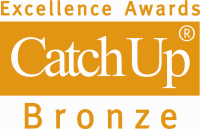 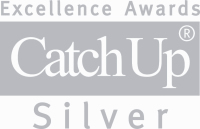 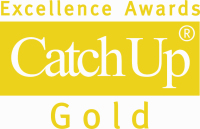 AimsTo recognise and celebrate successful implementation of the Catch Up intervention(s)To recognise and celebrate learner achievementsTo share examples of excellent Catch Up practiceTo support schools with quantitative and qualitative evidence (for inclusion in self-evaluations and/or for external inspection requirements.)The Catch Up Excellence AwardsAssessment criteria and evidence requiredSchools (or other settings) will be required to provide appropriate evidence for each award (as above) to meet the following assessment criteria.NB.  Evidence can be submitted in either English or Welsh medium.* Double the normal rate of progress Process of submitting for and the granting of awardsThe following entry form should be completed and submitted electronically to 
Catch Up (via email to training@catchup.org). The electronic submission should include a jpg photo of the school/school sign                                                                                         or school logo provided for use on the Catch Up website as required. The electronic submission should include completed Catch Up progress tracking templates (as appropriate) or similar.If photographs, video clips or audio clips featuring children are submitted, these should be accompanied by confirmation that you have obtained appropriate parental/carer consent, and by copies of the relevant parental/carer consent forms. The award submission will be assessed by Catch Up.Applications will be responded to within approximately one month of receipt.Award winners will be awarded a Certificate of Catch Up Excellence and will have the right to use a Catch Up Excellence logo (within a licensing agreement).The award will be valid for two years and holders of an award may resubmit (for no additional charge) at the end of the two years. Schools (and other settings) who successfully submit for an award will undertake to help promote good practice by:Allowing their case studies to be used by Catch Up in training and promotional materials (including on the Catch Up website, with a photo of the school/school sign/logo)Allowing staff from other schools (or other settings) to visit (by appointment) and observe Catch Up being delivered by a member of staff who has achieved all 3 Units of the OCN Level 2 Catch Up qualificationThe Catch Up Excellence Awards submission entry formPlease note that these details may appear on our website if you are successful in your submission. This would enable staff from other schools to make contact with you about Catch Up and possibly visit to see the intervention/s in action.Required evidence (from the last 12-18 months):NB.  Evidence can be submitted in either English or Welsh medium.Standardised test data  Please tick to confirm that you are attaching a completed Catch Up progress tracking template (downloadable from the Catch Up website) or other documentation agreed with Catch UpCase studies (using the proforma below) of one learner who has received Catch Up Literacy and/or one learner who has received Catch Up Numeracy over the last 12-18 months and achieved a minimum average ratio gain of 2.00 in standardised tests (between 100 –150 words) NB. Bronze Award Entries require one relevant case study onlyIt would be very helpful to have photographs, video clips or audio clips, where available and appropriate – especially featuring children engaged in Catch Up sessions.  NB If children are featured; please ensure that you have permission from parents/carers for Catch Up to use the images in our training or in our promotional material, including our website, before you send them to us. At least one current Catch Up deliverer who has achieved all 3 Units of the OCN Level 2 ‘Delivering Catch Up intervention’ qualification, for Literacy and/or Numeracy (as appropriate)High quality managementPlease email to training@catchup.org Bronze Successful submission for either Catch Up Literacy or Catch Up Numeracy.Silver Successful submission for both Catch Up Literacy and Catch Up Numeracy.Gold A SILVER submission, plus evidence of sustained (a minimum of 2 years) high quality management and implementation of both interventions. 
Catch Up might also require a moderating visit by a Catch Up Accredited Trainer.NB Schools who have been using Catch Up Literacy and Catch Up Numeracy for 2 years or more, may submit directly for the Gold Award.ASSESSMENT CRITERIAASSESSMENT CRITERIAEVIDENCE REQUIREDPositive learner outcomes (standardised tests)Positive learner outcomes (standardised tests)Submission of data (pre- and post-scores on a standardised test) for a minimum of 2 learners who have received Catch Up support over the last 12-18 months, showing a minimum average ratio gain of 2.00*.The data will be submitted using a Catch Up progress tracking template (available for download from the Catch Up website) or other agreed documentation. Positive learner outcomes (case studies)Positive learner outcomes (case studies)Case studies (using the proforma overleaf) of one learner who has received Catch Up Literacy and/or one learner who has received Catch Up Numeracy over the last 12-18 months and achieved a minimum average ratio gain of 2.00* in standardised tests. High quality Catch Up deliveryHigh quality Catch Up deliveryAt least one current Catch Up deliverer who has achieved all 3 Units of the OCN Level 2 ‘Delivering Catch Up intervention’ qualification, for Literacy and/or Numeracy (as appropriate)High quality Catch Up managementHigh quality Catch Up managementCompletion of the entry form below (detailing management of the implementation, delivery and monitoring of the intervention)School (or other setting) namePostcodeLA (if appropriate)Contact nameContact roleTelephone numberEmail addressWeb addressDate of submissionCatch Up Literacy entry (please tick) 	Date introducedYear introduced to settingTotal number of staff trained (to deliver and/or manage Catch Up Literacy)Total number of staff trained (to deliver and/or manage Catch Up Literacy)Total number of staff trained (to deliver and/or manage Catch Up Literacy)Total number of learners supported (approximate)Total number of learners supported (approximate)Total number of learners supported (approximate)Catch Up Numeracy entry (please tick) 	Date introducedYear introduced to settingTotal number of staff trained (to deliver and/or manage Catch Up Numeracy)Total number of staff trained (to deliver and/or manage Catch Up Numeracy)Total number of staff trained (to deliver and/or manage Catch Up Numeracy)Total number of learners supported (approximate)Total number of learners supported (approximate)Total number of learners supported (approximate)Level of Award (please tick)	Date introducedBronzeSilverSilverSilverGoldGoldGoldCatch Up Literacy progress tracking template submitted (please tick)Catch Up Numeracy progress tracking template submitted (please tick)Please tick to confirm that you are attaching a jpg photo of the school/school sign or school logo for use on the Catch Up website as required    Photographs provided  	Date introducedParental consent obtainedVideo clips available  	Date introducedParental consent obtained Audio clips available 	Date introducedParental consent obtained Introduce your school (or other setting) and explain why you chose Catch Up. (approx 100 words) 
How is Catch Up organised in your school/setting? (approx 200 words)  Please include information about how you have:Timetabled the Catch Up sessions, communicated about Catch Up, selected learners who need Catch Up support and monitored their progress Selected staff to deliver Catch Up and how you have supported them and ensured that they deliver high quality sessions that are faithful to the intervention process 